Objednávka č. 202300085Objednáváme u Vás:dle dohody organizaci a zajištění kulturního programu v rámci Vodňanských rybářských dnů 2023 
Odběratel:	Město Vodňany 			   		nám. Svobody 18			389 01 Vodňany							Bankovní spojení: 	Komerční banka, a. s. 		  	Číslo účtu: 27-2683510227/0100  	                 	IČ:  251 984, DIČ: CZ00251984Způsob úhrady: 	převodním příkazemMilan Němeček v. r.místostarosta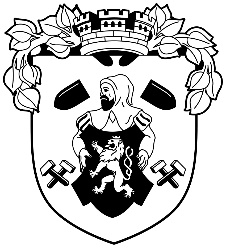 	*MUVOP004KX4N*           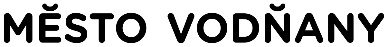 	*MUVOP004KX4N*           nám. Svobody 18389 01 VodňanyDodavatel:Městské kulturní středisko Vodňany Vyřizuje:Dana HrachovcováZeyerovy sady 963/IITelefon:383 379 103389 01 VodňanyE-mail:hrachovcova@muvodnany.czIČO: 00367885Datum: 15.05.2023